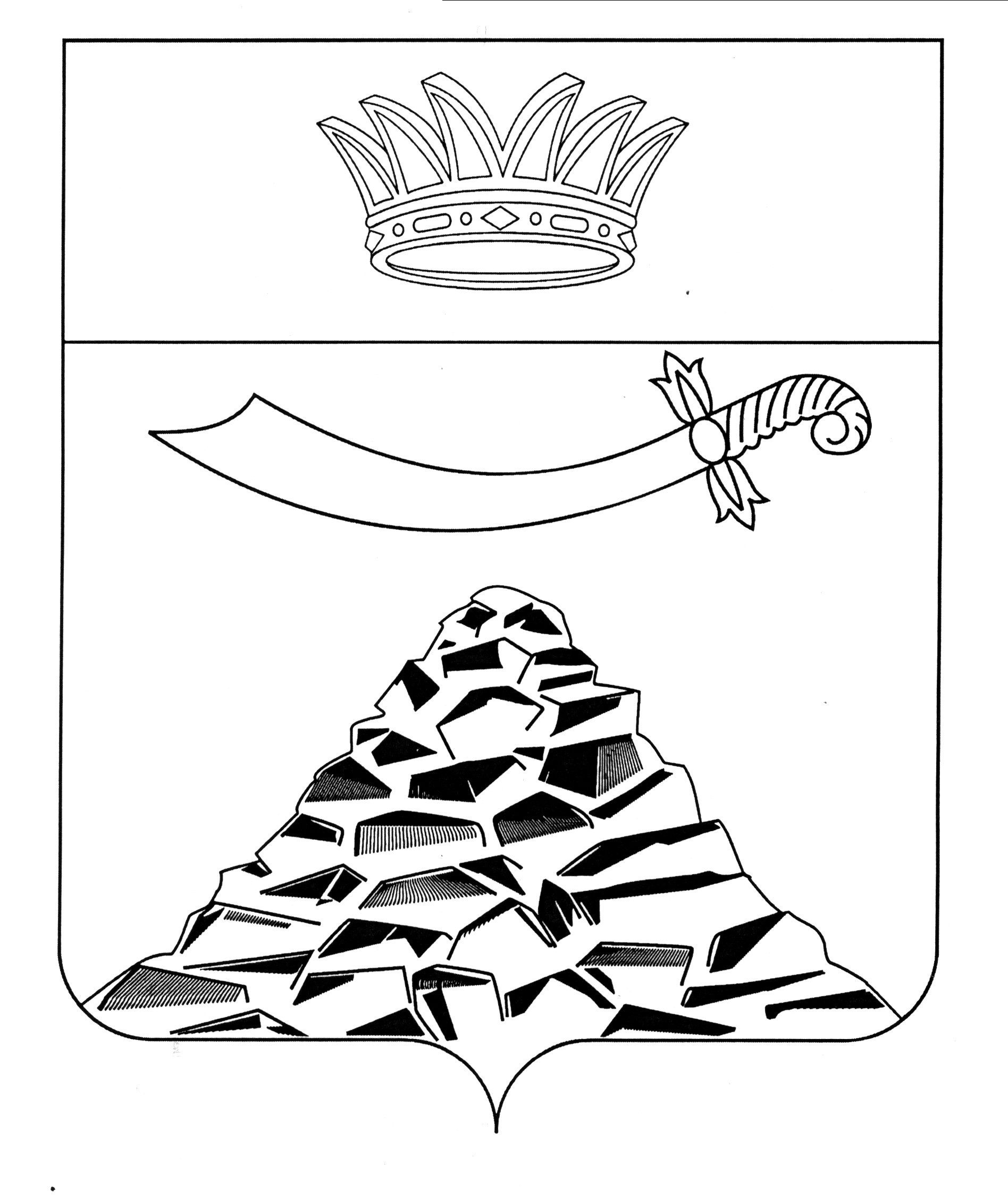 ПОСТАНОВЛЕНИЕАДМИНИСТРАЦИИ МУНИЦИПАЛЬНОГО ОБРАЗОВАНИЯ 
«ЧЕРНОЯРСКИЙ РАЙОН»от 19.02.2021 № 70с.Чёрный ЯрО предоставлении субсидий муниципальным унитарным предприятиям Черноярского района на возмещение  затрат в связи с производством (реализацией) товаров, выполнением работ, оказанием услуг                В соответствии со статьей 78 Бюджетного кодекса Российской Федерации, Федеральным законом от 6 октября 2003 г. N 131-ФЗ "Об общих принципах организации местного самоуправления в Российской Федерации", решением Совета муниципального образования «Черноярский район» от 24.12.2020 №50 «О бюджете  муниципального образования «Черноярский район» на 2021 год и плановый период 2022 и 2023 годов», Уставом муниципального образования «Черноярский район», постановлением администрации МО «Черноярский район» от 25.02.2020 №68 «Об утверждении Порядка предоставления субсидий муниципальным унитарным предприятиям Черноярского района на финансовое обеспечение (возмещение) затрат в связи с производством (реализацией) товаров, работ, услуг», на основании протокола заседания комиссии по предоставлению субсидии муниципальным унитарным предприятиям Черноярского района  на финансовое обеспечение (возмещение) затрат связанных с производством (реализацией) товаров, выполнением работ, оказанием услуг от 19.02.2021 администрация муниципального образования «Черноярский район»ПОСТАНОВЛЯЕТ:1. Предоставить муниципальному унитарному предприятию «Каменноярское коммунальное хозяйство» субсидию на возмещение затрат в связи производством (реализацией) товаров, выполнением работ, оказанием услуг в сумме     600 000 (шестьсот тысяч) рублей.2. Отделу финансов и бюджетного планирования администрации муниципального образования «Черноярский район» (Л.В.Степанищева) произвести финансирование субсидии на возмещение затрат в связи производством (реализацией) товаров, выполнением работ, оказанием услуг.3. Отделу ЖКХ, транспорта и газификации  администрации МО «Черноярский район» (В.В. Смыков) подготовить соглашения о предоставлении субсидии на возмещение затрат связанных с производством (реализацией) товаров, работ, оказанием услуг МУП «Каменноярское коммунальное хозяйство».4. Начальнику организационного отдела администрации муниципального образования «Черноярский район» (О. В. Сурикова) обнародовать настоящее постановление в соответствии с Положением «О порядке ознакомления граждан с нормативно правовыми актами в органах местного самоуправления МО «Черноярский район».6. Контроль за исполнением настоящего постановления возложить на заместителя главы администрации района, начальника отдела финансов и бюджетного планирования администрации МО «Черноярский район» Л.В. Степанищеву.  Глава района                                                                    Д. М. Заплавнов